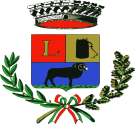 Comune di LulaProvincia di NuoroAVVISO PER GLI OPERATORI AGRICOLISEGNALAZIONE DANNI CALAMITÀ NATURALISi informache le segnalazioni dei danni alle strutture e produzioni agricole per gli eventi calamitosi  di dicembre 2016 e gennaio 2017 possono essere presentate presso l’ufficio protocollo ENTRO E NON OLTRE il termine perentorio di venerdì 10 febbraio 2017.Modulistica: disponibile presso l’ufficio protocollo o sul sito istituzionale del Comune di LulaAllegati obbligatori:copia documento di identità in corso di validitàLula, 26 gennaio 2017SindacoMario Calia